, con [DNI / pasaporte / documento de identificación] nº: [], representante legal de la entidad  con CIF: DECLARO: Que me comprometo a contratar al/ a la estudiante cuyos datos figuran a continuación, una vez que haya finalizado el período de prácticas extracurriculares en la entidad que represento, durante un período mínimo de tres meses.  Que me comprometo a efectuar el citado contrato en el plazo de tres meses desde la finalización de la acción formativa. Que el incumplimiento de este compromiso conllevará la imposibilidad de tener estudiantes en prácticas durante dos años (Artículo 14.2 de la Normativa de Prácticas Externas de la Universidad de Granada). Que he leído y acepto este compromiso de contratación.Fdo. Datos del /de la estudianteApellidos y nombre:       DNI / NIE:      Titulación:      Número de la oferta:      Información básica sobre protección de sus datos personales aportadosInformación básica sobre protección de sus datos personales aportadosInformación básica sobre protección de sus datos personales aportadosResponsable:UNIVERSIDAD DE GRANADAUNIVERSIDAD DE GRANADALegitimación:La Universidad de Granada está legitimada para el tratamiento de sus datos, siendo de aplicación las bases jurídicas previstas en el art. 6.1 del Reglamento General de Protección de Datos que correspondan en función de la finalidad pretendida.La Universidad de Granada está legitimada para el tratamiento de sus datos, siendo de aplicación las bases jurídicas previstas en el art. 6.1 del Reglamento General de Protección de Datos que correspondan en función de la finalidad pretendida.Finalidad:Gestionar su declaración responsable.Gestionar su declaración responsable.Destinatarios:No se prevén comunicaciones de datos.No se prevén comunicaciones de datos.Derechos:Tiene derecho a solicitar el acceso, oposición, rectificación, supresión o limitación del tratamiento de sus datos, tal y como se explica en la información adicional.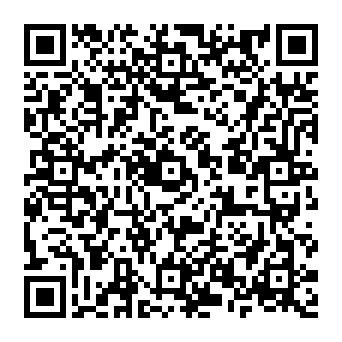 Información adicional:Puede consultar la información adicional y detallada sobre protección de datos en el siguiente enlace: Secretaría General > CLAUSULAS INFORMATIVAS SOBRE PROTECCIÓN DE DATOS | Universidad de Granada (ugr.es)